การประเมินความเสี่ยงการทุจริตและประพฤติมิชอบ ประจำปีงบประมาณ พ.ศ. ๒๕๖๗ หน่วยงานเทศบาลตำบลโพน  อำเภอคำม่วง  จังหวัดกาฬสินธุ์๑. หลักการและเหตุผลพระราชบัญญัติวินัยการเงินการคลังภาครัฐ พ.ศ.๒๕๖๑ มาตรา ๗๙ กำหนดให้หน่วยงานของรัฐ จัดให้มีการตรวจสอบภายใน การควบคุมภายในและการบริหารจัดการความเสี่ยงโดยให้ถือปฏิบัติตาม มาตรฐานและ หลักเกณฑ์ที่กระทรวงการคลังกำหนด และกระทรวงการคลังได้กำหนดหลักเกณฑ์ กระทรวงการคลังว่าด้วย มาตรฐานและหลักเกณฑ์ปฏิบัติการบริหารจัดการความเสี่ยงสำหรับหน่วยงานของรัฐ พ.ศ. ๒๕๖๒ ตามหนังสือ ที่ กค ๐๔๐๙.๔/ว ๒๓ ลงวันที่ ๑๙ มีนาคม ๒๕๖๒ เพื่อให้การบริหารจัดการความ เสี่ยงเป็นไปตามเจตนารมณ์ มาตรา ๓/๑ แห่งพระราชบัญญัติระเบียบบริหารราชการแผ่นดิน พ.ศ. ๒๕๓๕ แกไชเพิ่มเติม (ฉบับที่ ๘) พ.ศ. ๒๕๕๓ และพระราชกฤษฎีกาว่าด้วยหลักเกณฑ์และวิธีการบริหารกิจการ บ้านเมืองที่ดี พ.ศ. ๒๕๔๖ มาตรา ๖ ที่ กำหนดว่าการบริหารกิจการบ้านเมืองที่ดีได้แก่ การบริหารราชการเพื่อ บรรลุเป้าหมายด้งต่อไปนี้(๑) เกิดประโยชน์สุฃฃองประซาซน(๒) เกิดผลสัมฤทธิต่อภารกิจของรัฐ(๓) มีประสิทธิภาพและเกิดความคุ้มค่าในเซิงภารกิจของรัฐ(๔) ไม่มีขั้นตอนการปฏิบัติงานเกินความจำเป็น(๕) มีการปรับปรุงภารกิจของส่วนราชการให้ทันต่อเหตุการณ์(๖) ประชาชนได้รับการอำนวยความสะดวกและได้รับการตอบสนองความต้องการ(๗) มีการประเมินผลการปฏิบัติราชการอย่างสมํ่าเสมอ๒. วัตถุประสงค์ของการประเมินความเสี่ยงการทุจริต(๑) เพื่อให้การปฏิบัติราชการมีประสิทธิภาพ ประสิทธิผล และเกิดผลลัมฤทธิ์ เกิดประโยชน์สุข แก่ประซาซน(๒) เพื่อป้องกันความเสียหายแก่หน่วยงายของรัฐและผู้มีส่วนเกี่ยวข้อง(๓) เพื่อลดโอกาสและผลกระทบที่จะทำให้เกิดความเสียหายต่อการดำเนินงานที่อาจจะเกิดขึ้น ในอนาคตให้อยู่ในระดับที่สามารถยอมรับได้และสามารถควบคุมได้ ตรวจสอบได้อย่างมีระบบ(๔) เพื่อกำหนดมาตรการ กิจกรรมในการจัดการความเสี่ยงและมีการติดตามประเมินอย่างต่อเนื่อง(๕) เพื่อเพิ่มประสิทธิภาพบริหารงานขององค์กรให้สอดคล้องกับสถานการณ์ปัจจุบันในการบรรลุ ตามเป้าหมายที่กำหนดไว้(๖) เพื่อให้บุคลากรได้รับรู้ ตระหนักและเห็นความสำคัญของการบริหารจัดการความเสี่ยง สามารถ บริหารจัดการความเสี่ยงได้อย่างเป็นระบบในทิศทางเดียวกัน๓.ปัจจัยที่ก่อให้เกิดความเสี่ยง๓.๑ ปัจจัยภายนอก ประกอบด้วย๑. ภัยธรรมชาติ(Natural Environment)๒. เศรษฐกิจ (Economic)๓. การเมือง (Political)๔. สังคม (Social) 		 ๕. เทคโนโลยี (Technological)๓.๒ ปัจจัยภายใน ประกอบด้วย๑. คณะผู้บริหาร/กลยุทธ็ในการบริหารองค์กร (Strategy)๒. โครงสร้างองค์กร (Structure) ที่ไม่เหมาะสมกับภารกิจ๓. รูปแบบการปฏิบัติงาน (System) กระบวนการ /การบริหารจัดการ การกำหนด นโยบาย แผนงาน ระเบียบ กฎหมาย ข้อบังคับ การดำเนินงาน การติดตามประเมินผล การปรับปรุงแก้ไข ข้อบกพร่องใน การปฏิบัติงาน๔. บุคลากร (Staff) การจัดการทรัพยากรมนุษย์๕. ทักษะ ความรู้ความสามารถ (Skill) ของบุคลากรทั้งฝ่ายบริหารและฝ่ายประจำ๖. รูปแบบการบริหารจัดการ (Style) พฤติกรรมการบริหารงานของผู้บริหารและ พนักงานในองค์กร๗. ค่านิยมร่วม (Shared Values) ของบุคลากรในองค์กรที่มีเป้าหมาย ทิศทางเดียวกันใน อันที่จะปฏิบัติราชการด้วยความซื่อสัตย์ สุจริต มีประสิทธิภาพ ประสิทธิผล และเกิดผลสัมฤทธิ์ เพื่อประโยชน์ สุฃของประชาชนหากไม่มีค่านิยมร่วมกันแล้วก็จะเกิดปัจจัยเสี่ยงที่เป็นอุปสรรคในการบรรลุเป้าหมาย วัตถุประสงค์ในการปฏิบัติราชการ๔. การบริหารจัดการความเสี่ยงมีความแตกต่างจากการตรวจสอบภายในอย่างไรการบริหารจัดการความเสี่ยงเป็นการทำงานในลักษณะที่ทุกภาระการทำงานต้องประเมินความเสี่ยง ก่อนปฏิบัติงานทุกครั้ง และแทรกกิจกรรมการตอบโต้ความเสี่ยงไว้ก่อนเริ่มปฏิบัติงานตามหลักภาระงาน ปกติ ของการเฝ้าระวังความเสี่ยงล่วงหน้าจากทุกภาระงานร่วมกันโดยเป็นส่วนหนึ่งของความรับผิดชอบปกติที่มี การ รับรู้และยอมรับจากผู้ที่เกี่ยวข้อง เป็นลักษณะ pre-decision ส่วนการตรวจสอบภายในจะเป็นลักษณะ กำกับ ติดตามความเสี่ยงเป็นการสอบทวน post-decision๔. กรอบการประเมินความเสี่ยงการทุจริตรูปแบบการประเมินความเสี่ยง ตามมาตรฐาน COSO (The Committee of Sponsoring Organization of the Tread way Commission) จำแนกได้ ๔ ประเภท ดังนี้๑. ความเสี่ยงด้านกลยุทธ์ (S : Strategic Risk) เป็นความเสี่ยงที่เกิดจากการกำหนด นโยบาย แผนงาน โครงการ ไม่เป็นไปตามอำนาจหน้าที่ที่กฎหมายกำหนดไว้๒. ความเสี่ยงด้านการดำเนินงาน (O: Operational Risk) เป็นความเสี่ยงที่เกิดจากการ ปฏิบัติงานไม่เป็นไปตามระเบียบ กฎหมาย ข้อบังคับ หรือหนังสือสั่งการ หรือหลักวิชาการ การไม่มีความรู้ ความสามารถ ทักษะในการปฏิบัติงานเพียงพอของบุคลากรที่เกี่ยวข้อง ความประมาทเลินเล่อ ฯลฯ๓. ความเสี่ยงด้านการเงิน (F: Financial Risk) เป็นความเสี่ยงในการปฏิบัติงานด้านการเงิน การบัญชีที่ไม่ปฏิบัติงานตามกฎหมาย ระเบียบ ข้อบังคับ หนังสือสั่งการ หลักวิชาการที่กำหนดไว้ หรือไม่มี ความรู้ ความสามารถทักษะในการปฏิบัติงานอย่างเพียงพอ การจงใจละเว้น ความประมาทเลินเล่อ ฯลฯ 		  ๔. ความเสี่ยงด้านกฎหมายระเบียบหรือที่เกี่ยวข้อง (C:Compliance Risk) เป็นความเสี่ยง ที่ไม่สามารถปฏิบัติตามระเบียบ กฎหมาย ข้อบังคับ หรือหนังสือสั่งการที่เกี่ยวข้องได้หรือระเบียบ กฎหมาย ข้อบังคับ หนังสือสั่งการต่างๆ ไม่เหมาะสมกับการปฏิบัติงาน หรือไม่สอดคล้องกับอำนาจหน้าที่ สถานการณ์ ปัจจุบัน (ระเบียบล้าหลัง)                       การบริหารจัดการความเสี่ยงตามมาตรฐาน COSO (The Committee of Sponsoring Organization of the Tread way Commission)๑. สภาพแวดล้อมภายในขององค์กร (Internal Environment) เช่น นโยบายของผู้บริหาร วัฒนธรรมองค์กร ค่านิยมร่วม อำนาจหน้าที่ ความรู้ความสมารถ ทักษะของบุคลากร กระบวนการบริหารงาน ทรัพยากรทางการบริหาร ระเบียบกฎหมาย สารสนเทศ การติดตามประเมินผล ฯลฯ            ๒. การกำหนดวัตถุประสงค์ (Objective Setting) องค์กรต้องกำหนดวัตถุประสงค์ เป้าหมาย ของ การบริหารความเสี่ยงไว้อย่างชัดเจนและเหมาะสม๓. การบ่งชี้เหตุการณ์หรือปัญหาที่จะเกิดขึ้น (Event Identification) เป็นการรวบรวม เหตุการณ์ ที่อาจเกิดขึ้นกับหน่วยงาน ทั้งในส่วนของปัจจัยเสี่ยงที่เกิดจากภายในและภายนอกหน่วยงาน๔.การประเมินความเสี่ยง (Risk Assessment) เป็นการจำแนกและจัดลำดับการประเมินความ เสี่ยงที่มีอยู่ โดยการประเมินจากโอกาสที่จะเกิด (Likelihood) และผลกระทบ (Impact) โดยสามารถประเมิน ความเสี่ยงจากปัจจัยภายนอกและปัจจัยภายใน5. การตอบสนองความเสี่ยง (Risk Response) เป็นการดำเนินการหลังจากที่องค์กรสามารถบ่งชี้ ความเสี่ยงขององค์กรและประเมินความสำคัญของความเสี่ยง โดยนำความเสี่ยงไปแก้ไขด้วยวิธีการอัน เหมาะสมด้วยวิธีการ ๔ วิธี ดังนี้5.1 การหลีกเลี่ยงความเสี่ยง (Risk avoidance) หมายถึง การเลิกหรือไม่กระทำในอัน ที่จะก่อให้เกิดความเสียหายหรือความเสี่ยง5.2 การควบคุมความสูญเสีย (Risk reduction) มี ๒ วิธี คือ ๑) การป้องกันมิให้เกิดความ เสียหาย ๒) การควบคุมความรุนแรงของความสูญเสียมิให้มีผลกระทบในวงกว้าง5.3 การแบ่งความเสี่ยง (Risk Sharing) คือ วิธีการลดโอกาสที่จะเกิดความเสียหาย หรือ โอกาสที่จะเกิดความเสี่ยง5.4 การยอมรับความเสี่ยง (Risk Acceptance) คือ การยอมรับว่าการดำเนินงานของ องค์กรมีความเสี่ยงในบางประเด็น เป็นความเสี่ยงที่สามารถยอมรับได้ หรือน่าจะเกิดขึ้นน้อย โดยมีวิธีการหรือ สามารถป้องกันได้ไม่เพิ่มความเสี่ยงยิ่งขึ้นจนไม่สามารถยอมรับได้๖. กิจกรรมการควบคุม (Control Actives ) คือการกำหนดกิจกรรมและการปฏิบัติต่างๆ ที่จะ กระทำเพื่อลดความเสี่ยง และทำให้การดำเนินงานบรรลุตามวัตถุประสงค์และเป้าหมายขององค์กร เช่น การ กำหนดกระบวนการปฏิบัติงานที่เกี่ยวข้องกับการจัดการความเสี่ยงให้กับบุคลากรภายในองค์กร เพื่อเป็นการ สร้าง ความมั่นใจว่าจะสามารถจัดการกับความเสี่ยงนั้นได้อย่างถูกต้องและเป็นไปตามเป้าหมายที่กำหนดไว้๗. สารสนเทศและการสื่อสาร (Information and Communication) คือ ระบบสารสนเทศ และ การติดต่อสื่อสารที่ดีมีคุณภาพ 	  ๘. การติดตามประเมินผล (Monitoring) คือ การติดตามประเมินผลการบริหารจัดการความเสี่ยง ประจำองค์กรว่าระบบการบริหารจัดการความเสี่ยงที่ถือหรือปฏิบัติอยู่นั้นมีประสิทธิภาพ ประสิทธิผลหรือไม่ มีประเด็นใดสมควรแก่ไขปรับปรุงให้ดีขึ้นหรือดียิ่งขึ้นไป    ๖. องค์ประกอบที่ทำให้เกิดการทุจริตองค์ประกอบหรือปัจจัยที่น่าไปสู่การทุจริตประกอบด้วย pressure/incentive หรือแรงกดดันหรือ แรงจูงใจ opportunity หรือโอกาส ซึ่งเกิดจากซ่องโหว่ของระบบต่าง ๆ คุณภาพการควบคุมกำกับควบคุม ภายใน ขององค์กรมีจุดอ่อน และ Rationalization หรือ การหาเหตุผลสนับสนุนการกระทำตามทฤษฎี สามเหลี่ยมการ ทุจริต (fraud Triangle)องค์ประกอบของการทุจริต หรือสามเหลี่ยมทุจริต(The Fraud Triangle)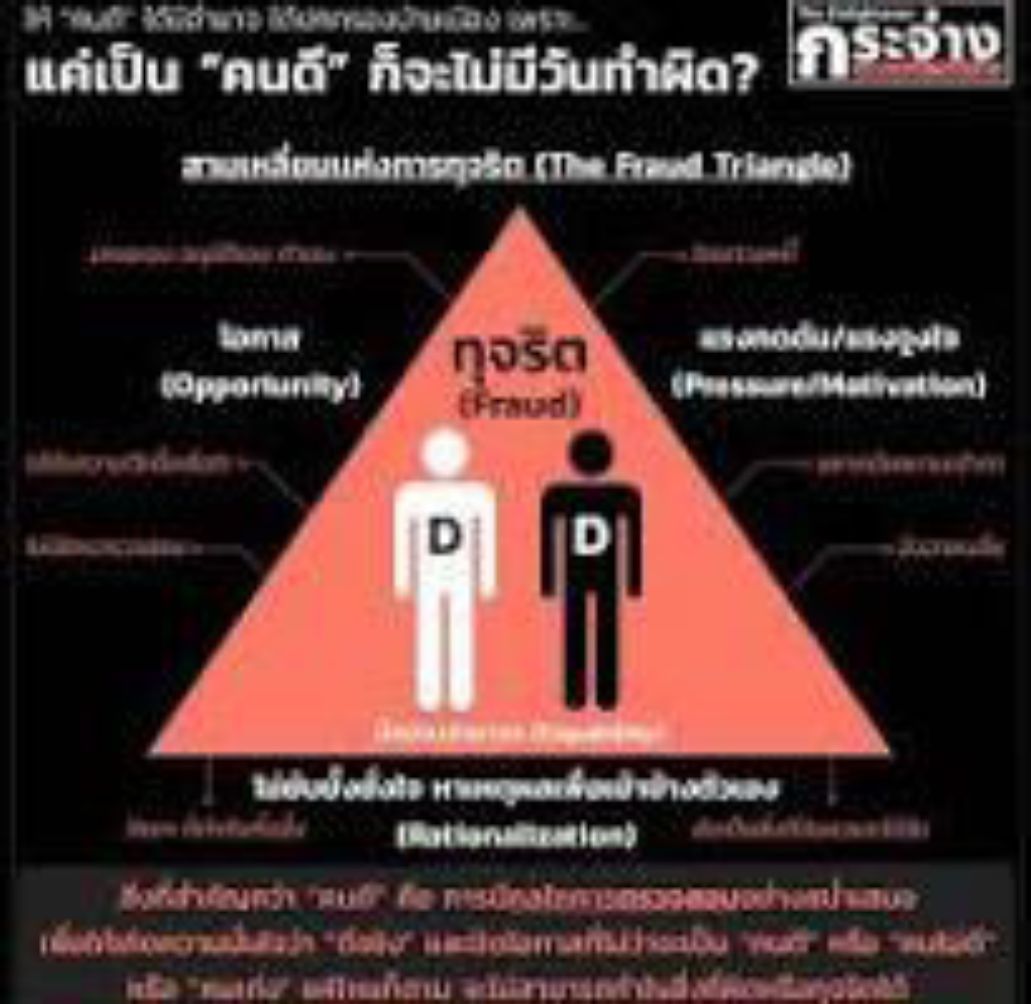 ๗. ขอบเขตประเมินความเสี่ยงการทุจริตเทศบาลตำบลโพน จะแบ่งความเสี่ยงการทุจริตในประเด็นที่เกี่ยวข้องกับสินบนของการ ดำเนินงานหรือการปฏิบัติหน้าที่ประกอบด้วย ๔ ประเด็น ดังนี้๑. ความเสี่ยงการทุจริตด้านการอนุมัติ อนุญาต ตามพระราชบัญญัติการอำนวยความสะดวกในการ พิจารณาอนุญาตของทางราชการ พ.ศ. ๒๕๕๘           ๒. ความเสี่ยงการทุจริตด้านการใช้อำนาจทางกฎหมาย           ๓. ความเสี่ยงการทุจริตด้านการจัดซื้อจัดจ้าง           ๔. ความเสี่ยงการทุจริตด้านการบริหารงานบุคคล๘. ขั้นตอนการประเมินความเลี่ยงการทุจริต มี ๕ ขั้นตอน ดังนี้  	๑. การคัดเลือกกระบวนงาน หรือขั้นตอนการทำงาน           ๒. การระบุประเด็นความเสี่ยงการทุจริต            ๓. การกำหนดเกณฑ์การประเมินความเสี่ยงการทุจริต  	 ๔. การประเมินความเสี่ยงการทุจริต           ๕. การจัดทำแผนบริหารจัดการความเสี่ยงการทุจริตขั้นตอนที่ ๑ การคัดเลือกกระบวนงาน หรือโครงการเทศบาลตำบลโพน จะแบ่งความเสี่ยงการทุจริตในประเด็นที่เกี่ยงข้องกับสินบนชองการ ดำเนินงานหรือการปฏิบัติหน้าที่ ประกอบด้วย ๔ ประเด็น ดังนี้๑. ความเสี่ยงการทุจริตด้านการอนุมัติ อนุญาต ตามพระราชบัญญัติการอำนวยความสะดวกในการ พิจารณาอนุญาตของทางราชการ พ.ศ. ๒๕๕๘๒. ความเสี่ยงการทุจริตด้านการใช้อำนาจทางกฎหมาย ๓. ความเสี่ยงการทุจริตด้านการจัดซื้อจัดจ้าง ๔. ความเสี่ยงการทุจริตด้านการบริหารงานบุคคลขั้นตอนที่ ๒ การระบุประเด็นความเสี่ยงการทุจริตตารางระบุความเสี่ยงการทุจริต Know factor และ Unknow factorขั้นตอนที่ ๓ การกำหนดเกณฑ์การประเมินความเสี่ยงการทุจริตเทศบาลตำบลโพนกำหนดเกณฑ์สำหรับใช้ในการประเมินความเสี่ยงการทุจริตของกระบวนงานหรือโครงการที่ทำการประเมิน โดยพิจารณาจาก ๒ ปัจจัย คือ ด้านโอกาส (Likelihood) และด้านผลกระทบ (Impact) และการให้คะแนนทั้ง ๒ ปัจจัย รายละเอียด ดังนี้๑.ด้านโอกาสที่จะเกิด(Likelihood)พิจารณาความเป็นไปได้ที่จะเกิดเหตุการณความเสี่ยงในช่วงเวลาหนึ่งในรูปของความถี่ หรือความน่าจะเป็นที่จะเกิดเหตุการณนั้น ๆ๒.ด้านผลกระทบ(Impact)การวัดความรุนแรงของความเสียหายที่จะเกิดขึ้นจากความเสี่ยงนั้น โดยสามารถแบ่งเป็นผลกระทบที่ไม่ใช่ทางด้านการเงินและผลกระทบทางด้านการเงิน         ตารางการประเมินระดับค่าความเสี่ยงการทุจริต๒.๑ ผลกระทบที่ไม่ใช่ทางด้านการเงิน๒.๒ ผลกระทบทางด้านการเงินขั้นตอนที่ ๔ การประเมินความเสี่ยงการทุจริตการวัดระดับความรุนแรงของความเสี่ยงการทุจริตการวัดระดับความรุนแรงของความเสี่ยงการทุจริตเป็นการวิเคราะห์เพื่อแสดงสถานะความเสี่ยงของแต่ละโอกาส/ความเสี่ยงการทุจริต โดยแบ่งออกเป็น               สถานะสีเขียว : เป็นความเสี่ยงระดับตํ่า          สถานะสีเหลือง:เป็นความเสี่ยงระดับปานกลาง และสามารถใช้ความรอบคอบระมัดระวังในระหว่างปฏิบัติงานตามปกติการควบคุมดูแล         สถานะสีส้ม:เป็นกระบวนการความเสี่ยงระดับสูงเป็นกระบวนงานที่มีผู้มาเกี่ยวช้องหลายคน หลายหน่วยงานภายในองค์กรมีหลายขั้นตอนจนยากต่อการควบคุมหรือไม่มีอำนาจควบคุมข้ามหน่วยงานตาม หน้าที่ปกติ:เป็นความเสี่ยงระดับสูงมากเป็นกระบวนงานที่เกี่ยวช้องกับบุคคลภายนอกคนที่ไม่รู้จักไม่สามารถตรวจสอบได้ชัดเจนไม่สามารถกำกับติดตามได้อย่างใกล้ชิดหรือสมํ่าเสมอเกณฑ์การวัดระดับความรุนแรงของความเสี่ยงการทุจริตตารางการประเมินระดับความเสี่ยงระดับความเสี่ยงการทุจริต = โอกาสเกิดการทุจริต X ระดับความรุนแรงของผลกระทบขั้นตอนที่ ๕ การจัดทำแผนบริหารจัดการความเสี่ยงการทุจริตการประเมินความเสี่ยงการทุจริตและประพฤติมิชอบประจำปีงบประมาณพ.ศ.๒๕๖๗ ของเทศบาลตำบลโพน  อำเภอคำม่วง  จังหวัดกาฬสินธุ์เหตุการณ์ความเสี่ยง การทุจริตประเภทความเสี่ยงการทุจริตประเภทความเสี่ยงการทุจริตเหตุการณ์ความเสี่ยง การทุจริตKnow factor (ความเสี่ยงที่เคยเกิด)Unknow factor (ความเสี่ยงที่ไม่เคยเกิด)ความเสี่ยงการทุจริตด้านการอนุมัติ อนุญาตตามพระราชบัญญัติการอำนวยความสะดวกในการพิจารณา อนุญาตของทางราชการ พ.ศ.๒๕๕๘ความเสี่ยงการทุจริตด้านการอนุมัติ อนุญาตตามพระราชบัญญัติการอำนวยความสะดวกในการพิจารณา อนุญาตของทางราชการ พ.ศ.๒๕๕๘ความเสี่ยงการทุจริตด้านการอนุมัติ อนุญาตตามพระราชบัญญัติการอำนวยความสะดวกในการพิจารณา อนุญาตของทางราชการ พ.ศ.๒๕๕๘๑. ไม่ให้บริการแก่ประชาชนตามลำดับ อันเนื่องมาจาก ความสัมพันธ์ส่วนตัว หรือการให้สิทธิพิเศษแก่คนบางกลุ่ม หรือมีการติดสินบนเพื่อให้ได้คิวเร็วขึ้น                /๒. มีการเรียกรับเงินพิเศษจากผู้ขอรับบริการนอกเหนือจากค่าธรรมเนียมปกติเพื่อแลกกับการให้บริการหรือการพิจารณาอนุมัติอนุญาติ                /๓. การรับของขวัญชองฝากจากบุคคลที่มาติดต่อราชการ               /ความเสี่ยงการทุจริตด้านการใช้อำนาจทางกฎหมายความเสี่ยงการทุจริตด้านการใช้อำนาจทางกฎหมายความเสี่ยงการทุจริตด้านการใช้อำนาจทางกฎหมาย๑. ผู้บริหารดำเนินการตามนโยบายของตนเอง แทรกแซงการปฏิบัติงานของเจ้าหน้าที่ ซึ่งอาจขดต่อกฎระเบียบที่เกี่ยวช้อง/๒.บุคลากรของหน่วยงานปฏิบัติตามนโยบายของ ผู้บริหาร โดยไม่มีกฎระเบียบรองรับ/๓.บุคลากรของหน่วยงานไม่ให้ความสำคัญกับ การปฏิบัติงาน เอางานส่วนตัวมาทำที่ทำงาน ขาดความรับผิดชอบต่อการปฏิบัติงาน/ความเสี่ยงการทุจริตด้านการจัดซื้อจัดจ้างความเสี่ยงการทุจริตด้านการจัดซื้อจัดจ้างความเสี่ยงการทุจริตด้านการจัดซื้อจัดจ้าง๑. การบริหารการเงิน งบประมาณ การจัดซื้อจัดจ้าง การจัดหาพัสดุ ไม่เป็นไปตามระเบียบที่เกี่ยวช้อง                /เหตุการณ์ความเสี่ยง การทุจริตประเภทความเสี่ยงการทุจริตประเภทความเสี่ยงการทุจริตเหตุการณ์ความเสี่ยง การทุจริตKnow factor (ความเสี่ยงที่เคยเกิด)Unknow factor (ความเสี่ยงที่ไม่เคยเกิด)หรือไม่เป็นไปตามวัตถุประสงค์ หรือใช้เงินไม่เกิดประโยชน์กับราชการ๒.การเข้าเป็นคู่สัญญาหรือมีส่วนได้ส่วนเสีย ในสัญญาที่ทำกับหน่วยงานของรัฐที่เจ้าพนักงาน ของรัฐผู้นั้นปฏิบัติหน้าที่ อาทิ การเป็นคู่สัญญา กับตนเอง การซื้อของจากบริษัทของพรรคพวก เพื่อน ญาติ นอมินี                 /ความเสี่ยงการทุจริตด้านการบริหารงานบุคคลความเสี่ยงการทุจริตด้านการบริหารงานบุคคลความเสี่ยงการทุจริตด้านการบริหารงานบุคคล๑. การบรรจุแต่งตั้ง โยกย้าย โอน เลื่อนตำแหน่ง/เงินเดือน และการมอบหมายงานไม่เป็นธรรม เอาแต่พวกพ้องหรือมีการเรียกรับเงินเพื่อให้ได้รับการแต่งตั้ง หรือเลื่อนตำแหน่ง                 /โอกาสเกิดการทุจริต (likelihood)โอกาสเกิดการทุจริต (likelihood)5โอกาสเกิดการกระทำทุจริต ๕ ครั้ง/ปี (โอกาสเกิดได้สูงมาก)4โอกาสเกิดการกระทำทุจริต ๔ ครั้ง/ปี (โอกาสเกิดได้สูง)3โอกาสเกิดการกระทำทุจริต ๓ ครั้ง/ปี (โอกาสเกิดขึ้นบางครั้ง)2โอกาสเกิดการกระทำทุจริต ๒ ครั้ง/ปี (โอกาสเกิดขึ้นน้อยมาก)1โอกาสเกิดการกระทำทุจริต ๑ ครั้ง/ปี (ไม่น่ามีโอกาสเกิดขึ้น)ระดับความรุนแรงของผลกระทบ (Impact)ระดับความรุนแรงของผลกระทบ (Impact)๕ -เกิดความเสียหายต่อรัฐ เจ้าหน้าที่ถูกลงโทษชี้มูลความผิดเข้าสู่กระบวนการทางยุติธรรม -เกิดการฟ้องร้องต่อศาล หรือหน่วยงานกำกับดูแล -องค์กรตรวจสอบทำการตรวจสอบความเสียหายที่เกิดขึ้น๔ -ภาพลักษณของหน่วยงานติดลบเรื่องความโปร่งใส สื่อมวลชน สื่อสังคมออนไลน์ลงข่าว     อย่างต่อเนื่อง และสังคมให้ความสนใจ -ร้องเรียนต่อสื่อมวลชนและมีการออกข่าว๓ -หน่วยตรวจสอบของหน่วยงาน  หรือหน่วยตรวจสอบจากภายนอกเข้าตรวจสอบข้อเท็จจริง -มีการส่งหนังสือร้องเรียนและตั้งคำถามต่อการทำงานโดยไม่ได้รับคำตอบที่ชัดเจน๒ -ปรากฎข่าวลือที่อาจพาดพิงคนภายในหน่วยงาน มีคนร้องเรียน แจ้งเบาะแส -เริ่มมีความกังวลและสอบถามข้อมูล๑ -แทบจะไม่มีระดับระดับความรุนแรงของผลกระทบ (Impact)๕ความเสียหายตั้งแต่ ๑,๐๐๐,๐๐๐ บาท ขึ้นไป๔ความเสียหายตั้งแต่ ๕๐๐,๐๐๐ บาท ถึง ๑,๐๐๐,๐๐๐ บาท๓ความเสียหายตั้งแต่ ๒๕๐,๐๐๐ บาท ถึง ๕๐๐,๐๐๐ บาท๒ความเสียหายตั้งแต่ ๑๐๐,๐๐๐ บาท ถึง ๒๕๐,๐๐๐ บาท๑ความเสียหายตั้งแต่ ๑๐๐,๐๐๐ บาท หรือน้อยกว่าเหตุการณ์ความเสี่ยงการทุจริตระดับโอกาส ที่จะเกิดการทุจริตระดับความรุนแรง ของผลกระทบค่าความเสี่ยง (โอกาสเกิด X ผลกระทบ)ความเสี่ยงการทุจริตด้านการอนุมัติ อนุญาต ตามพระราชบัญญัติการอำนวยความสะดวกในการพิจารณา อนุญาตของทางราชการ พ.ศ.๒๕๕๘ความเสี่ยงการทุจริตด้านการอนุมัติ อนุญาต ตามพระราชบัญญัติการอำนวยความสะดวกในการพิจารณา อนุญาตของทางราชการ พ.ศ.๒๕๕๘ความเสี่ยงการทุจริตด้านการอนุมัติ อนุญาต ตามพระราชบัญญัติการอำนวยความสะดวกในการพิจารณา อนุญาตของทางราชการ พ.ศ.๒๕๕๘ความเสี่ยงการทุจริตด้านการอนุมัติ อนุญาต ตามพระราชบัญญัติการอำนวยความสะดวกในการพิจารณา อนุญาตของทางราชการ พ.ศ.๒๕๕๘๑.ไม่ให้บริการแก่ประชาชนตาม ลำดับอันเนื่องมาจากความสัมพันธ์ ส่วนตัวหรือการให้สิทธิพิเศษ๑๑๑แก่คนบางกลุ่มหรือมีการติดสินบน เพื่อให้ได้คิวเร็วขึ้น๒.มีการเรียกรับเงินพิเศษจาก ผู้ขอรับบริการนอกเหนือจากค่าธรรม เนียมปกติ เพื่อแลกกับการให้บริการ หรือการพิจารณาอนุมัติอนุญาติ๑๑๑๓.การรับของขวัญของฝาก จากบุคคลที่มาติดต่อราชการ๑๑๑ความเสี่ยงการทุจริตด้านการใช้อำนาจทางกฎหมายความเสี่ยงการทุจริตด้านการใช้อำนาจทางกฎหมายความเสี่ยงการทุจริตด้านการใช้อำนาจทางกฎหมายความเสี่ยงการทุจริตด้านการใช้อำนาจทางกฎหมาย๑.ผู้บริหารดำเนินการตามนโยบาย ของตนเองแทรกแซงการปฏิบัติงาน ของเจ้าหน้าที่ซึ่งอาจขัดต่อกฎ ระเบียบที่เกี่ยวข้อง๑๑๑๒.บุคลากรของหน่วยงานปฏิบัติ ตามนโยบายของผู้บริหาร โดยไม่มีกฎระเบียบรองรับ๑๑๑๓.บุคลากรของหน่วยงานไม่ให้ความ สำคัญกับการปฏิบัติงานเอางาน ส่วนตัวมาทำที่ทำงานขาดความ รับผิดขอบต่อการปฏิบัติงาน๑๑๑ความเสี่ยงการทุจริตด้านการจัดซื้อจัดจ้างความเสี่ยงการทุจริตด้านการจัดซื้อจัดจ้างความเสี่ยงการทุจริตด้านการจัดซื้อจัดจ้างความเสี่ยงการทุจริตด้านการจัดซื้อจัดจ้าง๑. การบริหารการเงิน งบประมาณ การจัดซื้อจัดจ้างการจัดหาพัสดุ ไม่เปีนไปตามระเบียบที่เกี่ยวข้อง หรือไม่เปีนไปตามวัตถุประสงค์ หรือใช้เงินไม่เกิดประโยชน์กับราชการ๑๑๑๒.การเข้าเปีนคู่สัญญาหรือมีส่วนได้ ส่วนเสียในสัญญาที่ทำกับหน่วยงาน ของรัฐที่เจ้าพนักงานของรัฐผู้นั้น ปฏิบัติหน้าที่ อาทิ การเปีนคู่สัญญา กับตนเอง การซื้อของจากบริษัทของ พรรคพวก เพื่อน ญาติ นอมินี๑๑๑ระดับระดับความเสี่ยงช่วงคะแนน       ๔ความเสี่ยงระดับสูงมาก (Extreme Risk : E)๑5 - ๒๕๓ความเสี่ยงระดับสูง (High Risk : H)๙ - ๑๔๒ความเสี่ยงระดับปานกลาง (Moderate Risk : M)๔- ๘๑ความเสี่ยงระดับตํ่า (Low Risk : L)๑- ๓เหตุการณ์ความเสี่ยงการทุจริตระดับความเสี่ยงระดับความเสี่ยงระดับความเสี่ยงระดับความเสี่ยงเหตุการณ์ความเสี่ยงการทุจริตตํ่าปานกลางสูงสูงมากความเสี่ยงการทุจริตด้านการอนุมัติ อนุญาต ตามพระราชบัญญัติการอำนวยความสะดวกในการพิจารณา อนุญาตของทางราชการ พ.ศ.๒558ความเสี่ยงการทุจริตด้านการอนุมัติ อนุญาต ตามพระราชบัญญัติการอำนวยความสะดวกในการพิจารณา อนุญาตของทางราชการ พ.ศ.๒558ความเสี่ยงการทุจริตด้านการอนุมัติ อนุญาต ตามพระราชบัญญัติการอำนวยความสะดวกในการพิจารณา อนุญาตของทางราชการ พ.ศ.๒558ความเสี่ยงการทุจริตด้านการอนุมัติ อนุญาต ตามพระราชบัญญัติการอำนวยความสะดวกในการพิจารณา อนุญาตของทางราชการ พ.ศ.๒558ความเสี่ยงการทุจริตด้านการอนุมัติ อนุญาต ตามพระราชบัญญัติการอำนวยความสะดวกในการพิจารณา อนุญาตของทางราชการ พ.ศ.๒558๑.ไม่ให้บริการแก่ประชาชนตาม ลำดับอันเนื่องมาจากความสัมพันธ์/ส่วนตัวหรือการให้สิทธิพิเศษแก่คนบางกลุ่มหรือมีการติดสินบน เพื่อให้ได้คิวเร็วขึ้น/๒.มีการเรียกรับเงินพิเศษจากผู้ฃอรับบริการนอกเหนือจากค่าธรรมเนียมปกติเพื่อแลกกับการให้บริการ หรือการพิจารณาอนุมัติอนุญาต/๓.การรับของขวัญของฝาก จากบุคคลที่มาติดต่อราชการความเสี่ยงการทุจริตด้านการใช้อำนาจทางกฎหมายความเสี่ยงการทุจริตด้านการใช้อำนาจทางกฎหมายความเสี่ยงการทุจริตด้านการใช้อำนาจทางกฎหมายความเสี่ยงการทุจริตด้านการใช้อำนาจทางกฎหมายความเสี่ยงการทุจริตด้านการใช้อำนาจทางกฎหมาย๑.ผู้บริหารดำเนินการตามนโยบายของตนเองแทรกแซงการปฏิบัติงาน ของเจ้าหน้าที่ซึ่งอาจขัดต่อกฎ ระเบียบที่เกี่ยวข้อง/๒.บุคลากรของหน่วยงานปฏิบัติตามนโยบายของผู้บริหาร โดยไม่มีกฎระเบียบรองรับ/๓.บุคลากรของหน่วยงานไม่ให้ความสำคัญกับการปฏิบัติ งานเอางานส่วนตัวมาทำที่ทำงานขาดความรับผิดขอบ ต่อการปฏิบัติงาน/ความเสี่ยงการทุจริตด้านการจัดซื้อจัดจ้างความเสี่ยงการทุจริตด้านการจัดซื้อจัดจ้างความเสี่ยงการทุจริตด้านการจัดซื้อจัดจ้างความเสี่ยงการทุจริตด้านการจัดซื้อจัดจ้างความเสี่ยงการทุจริตด้านการจัดซื้อจัดจ้าง๑.การบริหารการเงินงบประมาณการจัดซื้อจัดจ้าง การจัดหาพัสดุไม่เป็นไปตามระเบียบที่เกี่ยวข้อง หรือไม่เป็นไปตามวัตถุประสงค์หรือใช้เงินไม่เกิดประโยชน์ กับราชการ/๒.การเข้าเปีนคู่สัญญาหรือมีส่วนได้ส่วนเสียในสัญญาที่ทำ กับหน่วยงานของรัฐที่เจ้าพนักงานของรัฐผู้นั้นปฏิบัติ หน้าที่ อาทิ การเบีนคู่สัญญากับตนเอง การซื้อของจาก บริษัทของพรรคพวก เพื่อน ญาติ นอมินี/ความเสี่ยงการทุจริตด้านการบริหารงานบุคคลความเสี่ยงการทุจริตด้านการบริหารงานบุคคลความเสี่ยงการทุจริตด้านการบริหารงานบุคคลความเสี่ยงการทุจริตด้านการบริหารงานบุคคลความเสี่ยงการทุจริตด้านการบริหารงานบุคคล๑.การบรรจุแต่งตั้งโยกย้าย โอน เลื่อนตำแหน่ง/เงินเดือน และการมอบหมายงานไม่เป็นธรรมเอาแต่พวกพ้อง หรือมีการเรียกรับเงินเพื่อให้ได้รับการแต่งตั้ง หรือเลื่อนตำแหน่ง/เหตุการณ์ความเสี่ยง ต่อการทุจริตระดับ ความเสี่ยงมาตรการในการบริหารจัดการความเสี่ยงความเสี่ยงการทุจริตด้านการอนุมัติ อนุญาตตามพระราชบัญญัติการอำนวยความสะดวกในการพิจารณาอนุญาตของทางราชการ พ.ศ.๒๕๕๘ความเสี่ยงการทุจริตด้านการอนุมัติ อนุญาตตามพระราชบัญญัติการอำนวยความสะดวกในการพิจารณาอนุญาตของทางราชการ พ.ศ.๒๕๕๘ความเสี่ยงการทุจริตด้านการอนุมัติ อนุญาตตามพระราชบัญญัติการอำนวยความสะดวกในการพิจารณาอนุญาตของทางราชการ พ.ศ.๒๕๕๘๑. ไม่ให้บริการแก่ประชาชนตามลำดับ อันเนื่องมาจาก ความสัมพันธ์ส่วนตัว หรือการให้สิทธิพิเศษแก่คนบางกลุ่ม หรือมีการติดสินบนเพื่อให้ได้คิวเร็วขึ้นตํ่า๑.จัดทำแผนผังขั้นตอนการปฏิบัติงานตาม กฎหมาย เผยแพร่ ณ จุดให้บริการ๒.จัดทำคู่มีอการให้บริการประชาชน๒. มีการเรียกรับเงินพิเศษจากผู้ขอรับบริการนอกเหนือจากค่าธรรมเนียมปกติเพื่อแลกกับการให้บริการหรือการพิจารณาอนุมัติอนุญาตตํ่า๑.มาตรการจัดให้มีระบบและช่องทางการ รับเรื่องร้องเรียนเกี่ยวกับการทุจริตของ หน่วยงาน๓. การรับของขวัญของฝากจากบุคคลที่มาติดต่อราชการตํ่า๑.มาตรการ NO Gift Policyความเสี่ยงการทุจริตด้านการใช้อำนาจทางกฎหมายความเสี่ยงการทุจริตด้านการใช้อำนาจทางกฎหมายความเสี่ยงการทุจริตด้านการใช้อำนาจทางกฎหมาย๑. ผู้บริหารดำเนินการตามนโยบายของตนเอง แทรกแซงการปฏิบัติงานของเจ้าหน้าที่ ซึ่งอาจขัดต่อกฎระเบียบที่เกี่ยวข้องตํ่า๑.มาตรการแสดงเจตนารมณ์ในการนำ หลักคุณธรรมมาใช้ในการบริหารงานของ ผู้บริหารด้วยการจัดทำแผนปฏิบัติการ ป้องกันการทุจริตเพื่อยกระดับ คุณธรรม และความโปร่งใส๒.บุคลากรของหน่วยงานปฏิบัติตามนโยบายของ ผู้บริหาร โดยไม่มีกฎระเบียบรองรับตํ่า๑.โครงการพัฒนาความรู้ด้านกฎหมาย และระเบียบที่เกี่ยวข้องกับการปฏิบัติงาน สำหรับบุคลากรของหน่วยงาน ผู้บริหาร และสมาชิกท้องถิ่น๓.บุคลากรของหน่วยงานไม่ให้ความสำคัญกับ การปฏิบัติงาน เอางานส่วนตัวมาทำที่ทำงาน ขาดความรับผิดชอบต่อการปฏิบัติงานตํ่า๑.มาตรการส่งเสริมการปฏิบัติงานตาม ประมวลจริยธรรมสำหรับเจ้าหน้าที่ของรัฐความเสี่ยงการทุจริตด้านการจัดซื้อจัดจ้างความเสี่ยงการทุจริตด้านการจัดซื้อจัดจ้างความเสี่ยงการทุจริตด้านการจัดซื้อจัดจ้าง๑. การบริหารการเงิน งบประมาณ การจัดซื้อจัดจ้าง การจัดหาพัสดุ ไม่เปีนไปตามระเบียบที่เกี่ยวข้องตํ่า๑.มาตรการควบคุมการเบิกจ่ายเงินตาม ข้อบัญญัติงบประมาณรายจ่ายประจำปีเหตุการณ์ความเสี่ยง ต่อการทุจริตระดับ ความเสี่ยงมาตรการในการบริหารจัดการความเสี่ยงหรือไม่เป็นไปตามวัตถุประสงค์ หรือใช้เงินไม่เกิดประโยชน์กับราชการ๒.มาตรการป้องกันการใช้จ่ายงบประมาณ ที่ไม่สมควร ผิดวัตถุประสงค์ไม่มี ประสิทธิภาพ๒.การเข้าเป็นคู่สัญญาหรือมีส่วนได้ส่วนเสีย ในสัญญาที่ทำกับหน่วยงานของรัฐที่เจ้าพนักงาน ของรัฐผู้นั้นปฏิบัติหน้าที่ อาทิ การเป็นคู่สัญญา กับตนเอง การซื้อของจากบริษัทของพรรคพวก เพื่อน ญาติ นอมินีตํ่า๑.อบรมความรู้เกี่ยวกับการขัดกันแห่ง ผลประโยชน์๒.ส่งเสริมให้มีการเปิดเผยข้อมูลการจัดซื้อ จัดจ้างบนเว็บไซต์ของหน่วยงานความเสี่ยงการทุจริตด้านการบริหารงานบุคคลความเสี่ยงการทุจริตด้านการบริหารงานบุคคลความเสี่ยงการทุจริตด้านการบริหารงานบุคคล๑. การบรรจุแต่งตั้ง โยกย้าย โอน เลื่อนตำแหน่ง/เงินเดือน และการมอบหมายงานไม่เป็นธรรม เอาแต่พวกพ้องหรือมีการเรียกรับเงินเพื่อให้ได้รับการแต่งตั้  ง หรือเลื่อนตำแหน่งตํ่า๑.การกำหนดหลักเกณฑในการ บริหารงานบุคคลที่ชัดเจนและเป็นรูปธรรม๒.มาตรการแสดงเจตนารมณ์ในการนำ หลักคุณธรรมมาใช้ในการบริหารงานของ ผู้บริหาร